           (ตัวอย่าง) หนังสือรับรองความจำเป็นสำหรับผู้ปฏิบัติงาน         ตามข้อกำหนดออกตามความในมาตรา ๙       แห่งพระราชกำหนดการบริหารราชการในสถานการณ์ฉุกเฉิน พ.ศ.๒๕๔๘ ( ฉบับที่ ๒ และ ๓)                                                     (สำหรับ ใช้ในกรณีตาม ข้อกำหนด ฉบับที่ ๓ ข้อ ๑(๑)-(๖))ที่.................../……………        				ชื่อบริษัท/ห้าง/ร้าน/ผู้ประกอบการ/หน่วยงาน.......................................................................				วันที่...............เดือน...................................พ.ศ. ………….…๑. หนังสือฉบับนี้ออกให้แก่ (ชื่อ นามสกุล)……………………………………………………อาชีพ...................................ตำแหน่ง..........................................................................................................................................................สังกัด..............................................................................................................................................................    เลขประจำตัวประชาชน………………………………..........อายุ ….........ปี  สัญชาติ ................ บ้านเลขที่ ............    ถนน/ตรอก/ซอย.......................................หมู่........... ตำบล/แขวง ....................... อำเภอ/เขต ………...........    จังหวัด...........................หมายเลขโทรศัพท์ที่ทำงาน..........................................มือถือ.................................... ๒. เป็นผู้ปฏิบัติงานด้าน ................................................................................................ซึ่งมีความจำเป็นต้อง    ๒.๑ เดินทางจากพื้นที่จังหวัด......................อำเภอ/เขต.....................ตำบล/แขวง.........................หมู่ที่........    ๒.๒ ไปยังจังหวัด……………………………………อำเภอ/เขต.....................ตำบล/แขวง.........................หมู่ที่........    ๒.3 ระบุภารกิจ (ให้ระบุภารกิจที่ชัดเจนอันเป็นเหตุให้ต้องออกนอกเคหสถานในช่วงเวลาห้าม)…………………………………………………………………………………………………………………………………………………………………….……………………………………………………………………………………………………………………………………………………    ๒.๔ โดยใช้พาหนะ…………………………………………………………………………………………………………………………..    ๒.๕ ตั้งแต่ห้วงเวลา ๒๒.๐๐ น. ถึง ๐๔.๐๐ น. ระหว่างวันที่..............เดือน ……………….. พ.ศ. ………………ถึงวันที่................. เดือน ……………………..…..……...........พ.ศ. ………..…………๒.๖ ตามคำสั่งของ…………………………………………………………………………………………………………………………..	โดยมี............................................................หมายเลขโทรศัพท์....................................เป็นผู้รับผิดชอบออกให้ ณ วันที่............เดือน………………..…………..พ.ศ. ……………    (ลงชื่อ)………………………………………….…	      		 (ลงชื่อ)……….…...........................ผู้รับรอง
             (…………………………………………) 	                              (…………….……………………)                       ผู้ปฏิบัติงาน		      		 ตำแหน่ง…………………………………………..….รายละเอียดผู้รับรอง (ชื่อ นามสกุล)........................................…………………………………………………....หมายเลขโทรศัพท์(ที่ทำงาน)……………………………………มือถือ....................................................................หมายเลขโทรศัพท์ศูนย์ข้อมูลในการตรวจสอบเพิ่มเติม (๒๔ ชม./หากมี)......................................................(ตัวอย่าง) แบบคำขออนุญาตให้เดินทางในห้วงเวลาห้ามออกนอกเคหสถานตามข้อกำหนดออกตามความในมาตรา ๙ แห่งพระราชกำหนดการบริหารราชการในสถานการณ์ฉุกเฉิน พ.ศ.๒๕๔๘ (ฉบับที่ ๒ และ ๓)                               (สำหรับ ใช้ในกรณีตาม ข้อกำหนด ฉบับที่ ๓ ข้อ ๑ (๗))เลขที่.............../2563					เขียนที่................................................................				วันที่...............เดือน………………………….…พ.ศ.๒๕๖๓เรียน  พนักงานเจ้าหน้าที่ผู้มีอำนาจอนุญาต (ในวงเล็บให้ระบุตำแหน่งเจ้าพนักงาน......................................) 	 ข้าพเจ้า(บริษัท/ห้าง/ร้าน/ผู้ประกอบการ/หน่วยงาน)................................................................โดย	 (ชื่อ นามสกุล) ............................................……………………………………………………………....……………..ตำแหน่ง........................................................... อาชีพ……………………………..……………….. อายุ ……………………ปีบัตรประจำตัวเลขที่…………………………………………………..ออกให้ ณ ……………………………….………………………….เมื่อ.......................... วันหมดอายุ………………....... อยู่บ้านเลขที่………………. ตำบล/แขวง………………………………อำเภอ/เขต………………………………………จังหวัด……………………………………… หมายเลขโทรศัพท์ ……………………	ขออนุญาตออกนอกเคหสถานในเวลาห้ามตามข้อกำหนด เนื่องจากมีเหตุจำเป็น (ระบุให้ชัดเจน) คือ…………………………………………………………………………………………………………………………………………………..……………………………………………………………………………………………………………………………………………………………..…………………………………………………………………………………………………………………………………………………………..โดย เดินทางจากพื้นที่จังหวัด ………...........................................อำเภอ/เขต …………………….…………..…ตำบล/แขวง ………………………………... หมู่ที่ …………………………………………. ไปยังจังหวัด …………………………….อำเภอ/เขต …………………………………. ตำบล/แขวง ……………….………………………. หมู่ที่ ………………………………และใช้พาหนะ …………………………………………………ทะเบียน…………………………………………………………..…………ตั้งแต่ห้วงเวลา ๒๒.๐๐ - ๐๔.๐๐ น. ระหว่างวันที่ ............. เดือน …….……………… พ.ศ. …………………………….ถึงวันที่..................เดือน....................................พ.ศ. ……………………………..เอกสารหลักฐาน สนับสนุนในการขออนุญาต.............................................................................................................................................................................................................................................................................ข้าพเจ้าขอรับรองว่ารายละเอียดข้างตันเป็นความจริง และขอรับรองว่าจะปฏิบัติตามพระราชกำหนดการบริหารราชการในสถานการณ์ฉุกเฉิน พ.ศ.๒๕๔8 ข้อกำหนด คำสั่ง และประกาศที่เกี่ยวข้องอย่างเคร่งครัดขอแสดงความนับถือ(ลงชื่อ)………………………………………….ผู้ขออนุญาต
        (…………………………………………) ----------------------------------------------------------------------------------------------------------------------------------พนักงานเจ้าหน้าที่ผู้อนุญาต (ยศ ชื่อ นามสกุล)........................................………………………………………………...ตำแหน่ง...........................................................................สังกัด……………………………………………………….…….....หมายเลขโทรศัพท์(ที่ทำงาน)……………………………………มือถือ..........................................................................หมายเลขโทรศัพท์ศูนย์ข้อมูลในการตรวจสอบเพิ่มเติม (๒๔ ชม.)..................................................................คำสั่งของพนักงานเจ้าหน้าที่อนุญาต เพราะ........................................................................................................................................ไม่อนุญาต เพราะ....................................................................................................................................(ลงชื่อ)…………………………………………พนักงานเจ้าหน้าที่
         (…………………………………………) ตำแหน่ง………………………………………………….วันที่.............เดือน…………………พ.ศ……………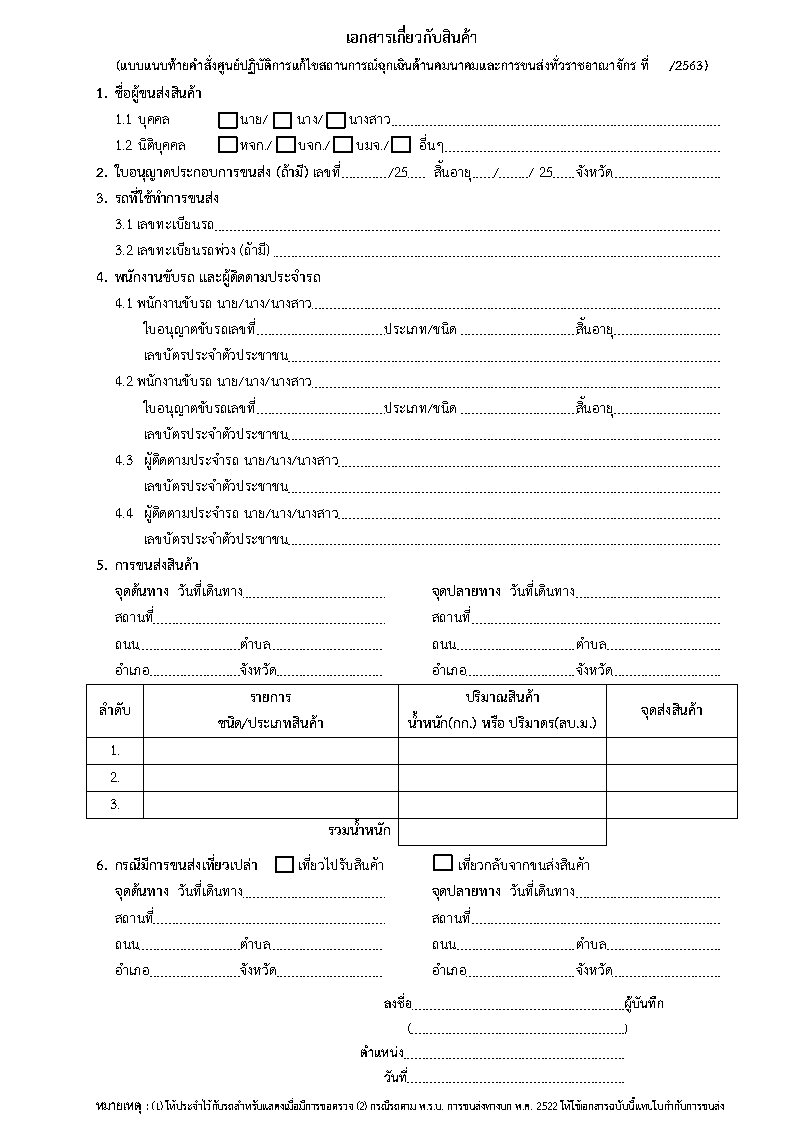 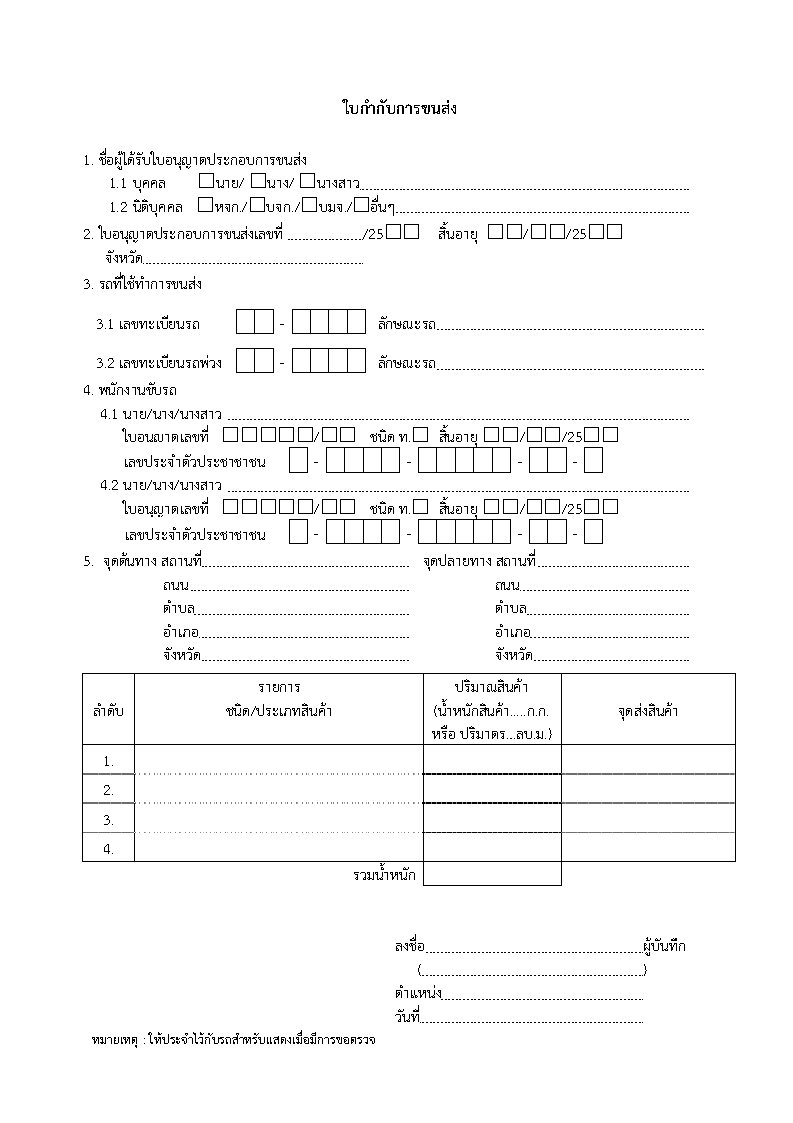 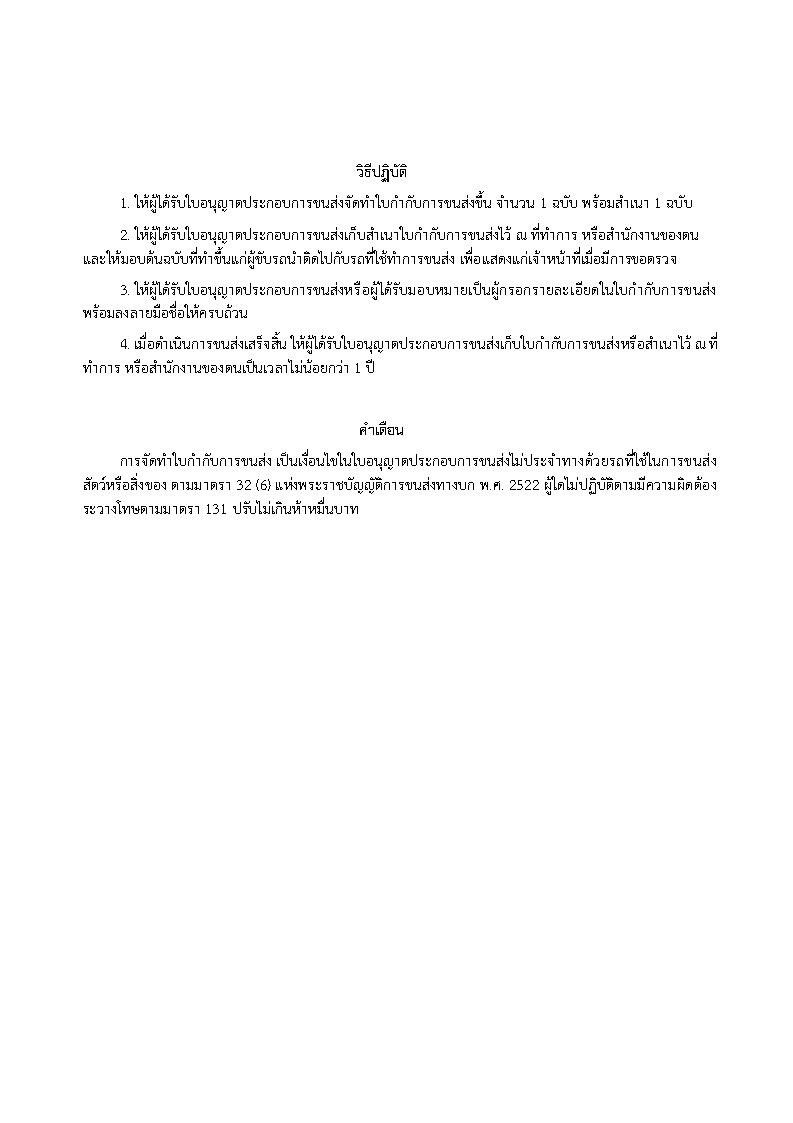 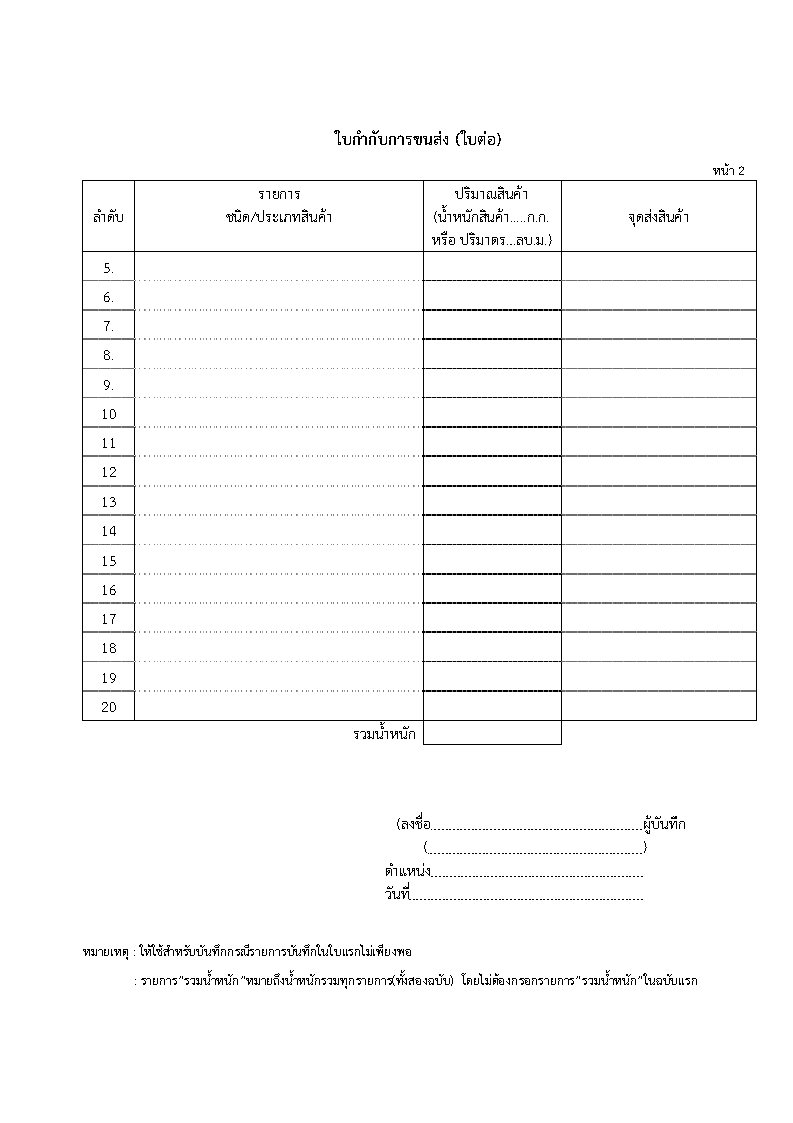 